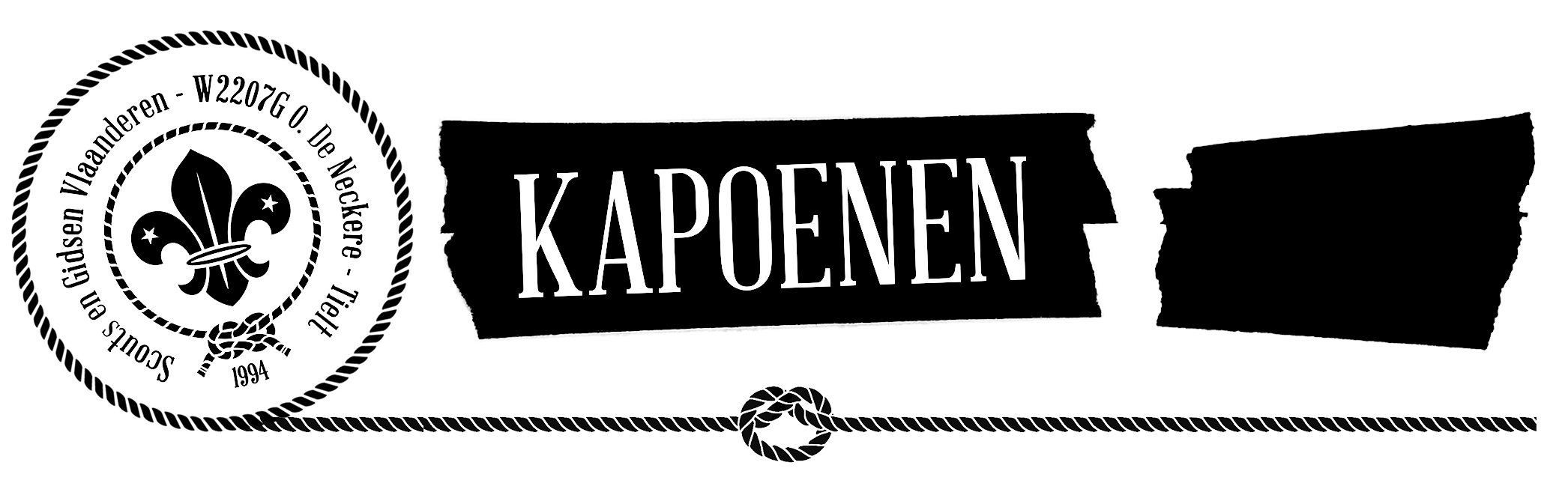 Dag Kapoentjes en ouders!Ons weekend is in zicht!! Dit jaar zal het doorgaan van vrijdag 11 tot en met zondag 13 maart in Geraardsbergen in de lokalen van de Chiroheem De Korendries.We vertrekken op vrijdag 11 maart om 17.42u in het station van Tielt, gelieve er dus zeker om 17.20u te zijn want de trein wacht niet! Op zondag 13 maart keren we terug en zouden we als, alles goed verloopt, terug in Tielt aankomen om 15.37u.Vergeet zeker niet jouw kids-ID (geen ID= niet mee)! Eventuele medicatie mag je afgeven aan Katoo!  “Steek deze in een zakje, en vermeld erbij hoeveel x per dag en wanneer je kapoen deze medicatie nodig heeft, dan kunnen wij ervoor zorgen dat je kapoen deze ook effectief heeft gekregen tijdens het weekend.Je kan je inschrijven voor het weekend door een bedrag van 30 euro te storten op het rekeningnummer:  BE21 7310 1975 2003 met de vermelding “Weekend kapoenen + NAAM” en een mail te sturen ter bevestiging, er zal een bevestigingsmail teruggestuurd worden.Gelieve dit voor 6 maart te doen, zodat we alles wat kunnen plannen qua aankopen. Je kapoen heeft natuurlijk wat gerief nodig op zijn (eerste) scoutsweekend!! Wat neem je zeker mee: Perfect scoutsuniform (aanhebben bij vertrek!) Slaapzak + matje Pyjama Voldoende warme kledij (ook niet te veel, het is maar een weekend) Regenjas Toiletzak Ondergoed en kousen Geen grote valiezen! Na de treinrit moeten we nog een twintigtal minuten stappen, een trekrugzak zal daarom veel handiger & voldoende zijn.Kids-ID (Eventuele medicatie)Als je nog vragen of opmerkingen hebt omtrent het weekend, aarzel dan niet om ons te contacteren! Een stevige scoutslinker, Arne, Broes, Charles-Henri, Nina, Roman, Wout, Jenssen & Jannes.